Snuggle Partner ApplicationPlease fill out this application to work with us as a Snuggle Partner. Thank you for your interest in Snuggle Salon!Top of FormSnuggle Partner Contractor ApplicationFirst Name *Last Name *Email *Cell Phone *Alternate Phone ( can be landline or international )Address *AddressAddressCityCityState/Province                                                                                                        State/ProvinceZip/PostalZip/PostalAre you a current professional ( Nurture Therapist, Cuddlist, Intimacy Coach )? * Yes No Interested in trainingIf you are a current professional, please indicate your hourly rate? * Less than $80/hour $80/hour More than $80/hour I am not a professional in this fieldYour Gender? * Male Female FlexibleBirthdate *We require Snuggle Partners to be at least 21 years old.Are you open to snuggling with both males and females? * Yes NoWe do not discriminate based on gender, age, race, sexual orientation, height, weight, gender identity, religious beliefs, etc.How did you learn about Snuggle Salon? *                          Do you already have office space? * Yes NoIf not, we can refer you to a service that provides office space.Will you meet clients at their location? * Yes NoThis is your choice. This is not a requirement.Do you prefer to be a Private Snuggle Partner? * Yes NoHead Shot ( Please upload a head shot for your profile ) *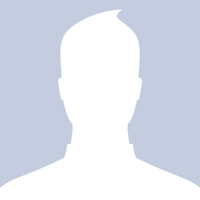 Body Shot ( Please upload a waist-up photo. ) *Additional Photo OneBioWrite a short bio about yourself. Tell prospective clients about your "snuggle credentials" and why you love to do this work._____________________________________________________________________________________________________________________________________________________________________________________________________________________________________________________________________________________________